I. Údaje o žadateli*tradiční (opakující se/koná se poprvé), otevřená veřejnosti (akce pro širokou veřejnost/akce pro určitý okruh osob)II.  Činnost organizace: (představte stručně Vaši organizaci)III.  Stručný popis účelu, na který má být dotace poskytnuta: (uveďte stručně obsah, cíle a aktivity, které budou plněny v případě poskytnutí dotace - podrobně rozvést jako přílohu)IV. Odůvodnění žádosti a význam a přínos pro obyvatele MČ Praha 20V. Rozpočet na období od ………………. do…………………Částky uvádějte zaokrouhleně na tisíceVI. Přehled obdržených finančních prostředků žadatele v posledních 3 letechVII. Požadovaná výše dotace:VIII. Dotace požadována na období:IX. OstatníPovinné přílohy: dle Zásad pro poskytnutí „individuální“ dotace z rozpočtu MČ Praha 20Nepovinné přílohy: reference o činnosti žadateleX. Čestné prohlášeníProhlašuji, že uvedené údaje v tomto formuláři jsou úplné a pravdivé, a že nemám žádné nevyrovnané závazky vůči státním institucím, nedoplatky na zdravotním pojištění, státním sociálním zabezpečení ani správě daní.Předkladatel svým podpisem stvrzuje a potvrzuje pravdivost údajů.Žadatel souhlasí:v případě nepřesných údajů zde uvedených zaniká nárok na poskytnutí individuální dotaceumožnit pověřeným zástupcům Úřadu MČ Praha 20 vykonání kontroly využití poskytnutí finančních prostředků v souladu s účelem žádosti a následně uzavřené smlouvyveškeré údaje obsažené v této žádosti mohou být zveřejněny v rámci vyhodnocování a rozhodování příslušných orgánů MČ Praha 20 o této žádostise zpracováním osobních údajů dle zákona č. 101/2000Sb., o ochraně osobních údajů, ve znění pozdějších předpisůV ………………….   dne ……………  201 .                                                	     …………………………………………………….                                                                       Jméno, příjmení, razítko a čitelný podpis žadatele(či osoby oprávněné jednat jménem žadatele)Upozornění:Doporučujeme pozorně zkontrolovat vyplněný formulář, neboť neúplné žádosti                  (s chybějícími údaji) mohou být vyřazeny pro formální nedostatky.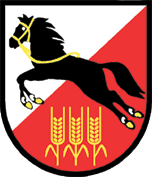 Žádost o poskytnutí individuální dotacez rozpočtu MČ Praha – rok 2017v oblasti ________________Typ žadatele: právnická osobaÚčel dotace Název organizaceIČOIČOAdresaPSČPSČTelefonFaxFaxE-mailwww. stránkawww. stránkaJméno, příjmení a funkce odpovědné osoby AdresaAdresaJméno, příjmení osoby zastupující právnickou osobuPrávní důvod zastoupení:Právní důvod zastoupení:Jméno, příjmení osob s podílem v této právnické osoběJméno, příjmení osob, v nichž má přímý podílVýše tohoto podílu:Právnická forma:(spolky, nadace, o. p. s., účelové zařízení církve)Počet členů subjektu, základního článkuZ toho členů ve věku do 18 let:Typ akce *Typ akce *Plátce DPH (označte x)                         ANO                NEPlátce DPH (označte x)                         ANO                NEPlátce DPH (označte x)                         ANO                NEPlátce DPH (označte x)                         ANO                NEVýše požadované dotaceNázev a adresa peněžního ústavuČíslo účtu(vč. specifického symbolu)Rozpočet týkající se účelu žádosti – ekonomická rozvahaTypy nákladů/ specifikace položekCelkový rozpočet (Plánované výdaje na účel žádosti)KčCelková výše požadované individuální dotace od MČ Praha 20 na účel žádostiKčRozpočet týkající se účelu žádosti – ekonomická rozvaha1. Osobní nákladyRozpočet týkající se účelu žádosti – ekonomická rozvahaRozpočet týkající se účelu žádosti – ekonomická rozvahaRozpočet týkající se účelu žádosti – ekonomická rozvahaRozpočet týkající se účelu žádosti – ekonomická rozvahaRozpočet týkající se účelu žádosti – ekonomická rozvahaRozpočet týkající se účelu žádosti – ekonomická rozvahaRozpočet týkající se účelu žádosti – ekonomická rozvahaRozpočet týkající se účelu žádosti – ekonomická rozvaha2. Materiálové nákladyRozpočet týkající se účelu žádosti – ekonomická rozvahaRozpočet týkající se účelu žádosti – ekonomická rozvahaRozpočet týkající se účelu žádosti – ekonomická rozvahaRozpočet týkající se účelu žádosti – ekonomická rozvahaRozpočet týkající se účelu žádosti – ekonomická rozvahaRozpočet týkající se účelu žádosti – ekonomická rozvahaRozpočet týkající se účelu žádosti – ekonomická rozvahaRozpočet týkající se účelu žádosti – ekonomická rozvahaRozpočet týkající se účelu žádosti – ekonomická rozvaha3.  Nemateriálové náklady (služby)Rozpočet týkající se účelu žádosti – ekonomická rozvahaRozpočet týkající se účelu žádosti – ekonomická rozvahaRozpočet týkající se účelu žádosti – ekonomická rozvahaRozpočet týkající se účelu žádosti – ekonomická rozvahaRozpočet týkající se účelu žádosti – ekonomická rozvahaRozpočet týkající se účelu žádosti – ekonomická rozvahaRozpočet týkající se účelu žádosti – ekonomická rozvahaRozpočet týkající se účelu žádosti – ekonomická rozvahaRozpočet týkající se účelu žádosti – ekonomická rozvaha4. Jiné nákladyRozpočet týkající se účelu žádosti – ekonomická rozvahaRozpočet týkající se účelu žádosti – ekonomická rozvahaRozpočet týkající se účelu žádosti – ekonomická rozvahaRozpočet týkající se účelu žádosti – ekonomická rozvahaRozpočet týkající se účelu žádosti – ekonomická rozvahaCELKEM výdajeVlastní zdroje (sponzoři, nadace, atd.) – celkem:Vlastní zdroje (sponzoři, nadace, atd.) – celkem:                Kč   Dotace na účel žádosti z jiných zdrojů – včetně podaných žádostí  - celkem:Dotace na účel žádosti z jiných zdrojů – včetně podaných žádostí  - celkem:                Kčz toho:Ministerstvo ČR, uveďte jaké                Kčz toho:Magistrát hl. m. Prahy                Kčz toho:Ostatní městské části Prahy                Kčz toho:Ostatní zdroje                Kč Finanční prostředky, které žadatel obdržel v letech 2013 - 2015Finanční prostředky, které žadatel obdržel v letech 2013 - 2015Finanční prostředky, které žadatel obdržel v letech 2013 - 2015Finanční prostředky, které žadatel obdržel v letech 2013 - 2015Poskytovatel dotace2014Kč2015Kč2016KčMinisterstvo ČR(uveďte jaké)MHMPMČ Praha 20Ostatní zdrojeOstatní městské části Prahy